Colgate UniversitySpring 	2016 	WalesStudy 	Group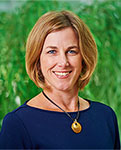 Coordinator: Nicole Simpson
Department of Economics The Xiamen Exchange Program is a recently created study abroad opportunity in Xiamen, China.   Xiamen University is located on the southeast coast of China, and is known as one of the most beautiful campuses in China.  While studying at Xiamen, students will be able advance their Economics major while immersing in Chinese culture.  Students will be able to take two upper-level Economics electives that will count toward their major and 1 course towards the minor.  The classes are in English so students do not need language skills in Chinese prior to participation.  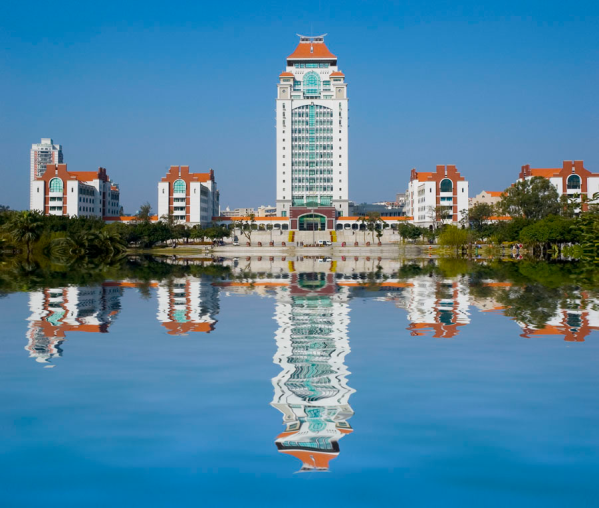 [1] To take economics courses at one of the best Economics department in China.  [2] To introduce students to Chinese language and culture.[3] To meet students from around the world and broaden their social and cultural perspectives in a different society.[4] To develop personal career objectives.The program provides the equivalent of a full semester’s work on campus.  A former Colgate Economics professor, Professor Cheryl Long, will be the academic advisor while at Xiamen.  Professor Nicole Simpson will recruit and select up to five Colgate students to participate in the program.   At Xiamen, students will be actively involved with the School of Economics (SOE), one of the leading Economics departments in China.   They will also be included in various activities among the Xiamen student body and international students at Xiamen.  Colgate students will connect to the Xiamen students who will be attending Colgate in the following Spring semester, and these students will serve as cultural ambassadors during your time at Xiamen.  Prior to study at Xiamen, students are encouraged to do some language study in Chinese, using resources at the Keck Center at Colgate.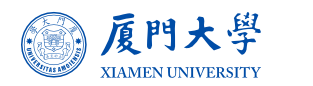 Description of the Courses in the Program: Two of the four courses will be for credit in economics, and will include offerings at the 200– 
and 300-level. Students will enroll in a Chinese language course and may be eligible for credit from 
the Department of East Asian Languages and Literatures at Colgate.  The fourth class will be a Chinese culture and history course offered in English that will count only toward Colgate credit. Students will receive a total of four Colgate credits, two of which can be applied to the economics major or one credit toward the Economics minor.  All students will take Law and Economics (ECON 320) at Xiamen taught by Professor Long.  Students will also get to choose one other economics elective, such as: international finance, mathematical economics,  urban economics, Chinese economy, economic growth, economic history, experimental economics, financial economics, and labor economics.  Students will enroll in two Economics courses, depending on availability.  All courses will be taught by Xiamen University professors and will be offered in English.  The Chinese language class may be eligible for credit from the Department of East Asian Languages and Literatures at Colgate, and will satisfy one of the Humanities distribution requirements.  The Chinese culture and history class will count as Colgate credit but will not be counted towards a specific department or program at Colgate. All four courses and their grades will be reported on the student’s Colgate transcript. However, the grades will not factor into the Colgate GPA.  The four courses taken at Xiamen will count toward the six course limit for transfer credit.  Prerequisites:
The Xiamen Exchange Program is designed for economics majors and minors. All current sophomores and juniors are encouraged to apply for admission. As part of the application process, all applicants will be interviewed by the coordinator. All participants must have completed Intermediate Microeconomics (ECON 25l) and Intermediate Macroeconomics (ECON 252) prior to participating.  Up to five Colgate students will be admitted to the program this year.  This program is for students who have not taken any courses in Chinese language at Colgate. Applicants who have studied Chinese language at Colgate should apply to the China Study Group (offered by the Department of East Asian Languages and Literatures) in Fall 2016.  Living Arrangements:
Students will reside in student residence halls at Xiamen or in an apartment off-campus (depending on student preferences and availability).  Board will not be provided; students will be responsible for their own meals but there are many inexpensive dining options on campus. The residence halls are located on campus, and are conveniently located by cafeterias, grocery stores, athletic facilities, banks and the beach.  Costs in Xiamen: 

Costs will not exceed what students pay at Colgate. Students will be billed Colgate tuition and housing (if they live on-campus at Xiamen); housing costs will total approximately $1,200 for the semester.  Students will be responsible for their airfare, student visa, and food.  Living expenses are generally low in China, so students can expect to spend less than what they spend at Colgate for the semester (not including any other personal travel while abroad).  For details of student expenses on this exchange program, please see the student cost estimate sheet on the Off-Campus Study website.Calendar and Deadlines:The fall semester at Xiamen begins in mid-September and goes until mid-January.  Colgate students will need to remain on-campus in Xiamen until their exams are finished, returning to Colgate in time for the spring semester. The deadline for applications to the Xiamen Exchange Program is Friday November 6, 2015.   All applications are on the Colgate University Off-Campus Study/International Programs study groups’ websites and are submitted online.  Only finalists in the selection process will be interviewed. Interviews will be arranged by email, and student notification of selection will take place in early January 2016. Passports and Visas:You must confirm that your passport is valid through December 2017.  All students participating on the Fall 2016 Xiamen Exchange Program will be required to obtain a student visa.  With participation on this study group comes the responsibility of understanding and complying with Chinese visa requirements. If you will not be traveling on a U.S. passport it is imperative that you contact an adviser in Off-Campus Study/International Programs, 101 McGregory, and International Student Services, 103C  Lathrop, to learn as much as you can about the visa requirements.  For some students there are significant requirements to be met that take time, advance planning, and incur extra costs.  